Электрические параметры и характеристикипри Т = (25 ± 10) °СУсловные обозначения:Чертежи и схемы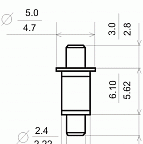 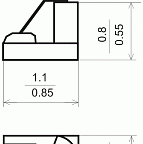 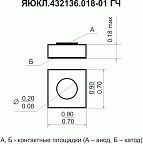 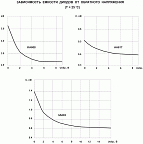 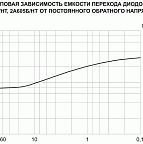 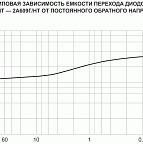 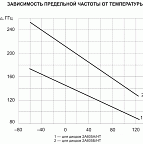 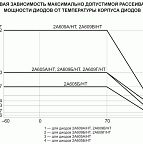 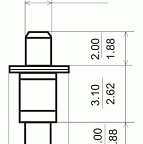 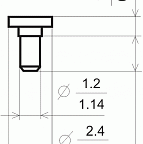 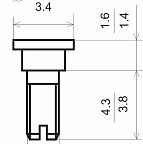 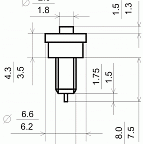 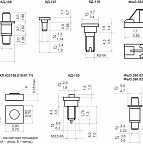 Тип диодаТип корпусаМасса, г, не более2А605А/НТ, 2А605Б/НТКД-1060,22А608А, КА608АКД-1190,32А609А/НТ, 2А609Б/НТКД-1060,22А609А-5/НТ, 2А609Б-5/НТЯЮКЛ.432136.018-01ГЧ0,012А613А, 2А613Б, КА613А, КА613БКД-1202,03А603А, 3А603Б, 3А603В, 3А603ГФЫ3.360.020 ГЧ0,653А607АФЫ3.360.023 ГЧ0,653А617А, 3А617Б, АА617А, АА617БКД-1070,063А634А-6, 3А634Б-6, АА634А-6, АА634Б-6ФЫ3.362.005 ГЧ0,002fпред— предельная частота при напряжении смещения минус 6 В, ГГцIобр— постоянный обратный ток, мкАUобр— постоянное обратное напряжение, при котором измеряется Iобр, ВCд— общая емкость диода при напряжении смещения минус 6 В, пФCкор— конструктивная емкость диода на любой частоте из диапазона 1–30 МГц, пФPрас.max— максимально допустимая непрерывная рассеиваемая свч мощность, ВтТип диодаfпредIобрUобрCдCкорPрас.maxТип диодане менее<не болееUобрCдCкорPрас.max2А605А/НТ100100300,85 – 1,450,25 (мах)1,02А605Б/НТ130100300,55 – 0,950,25 (мах)0,72А608А60100451,25 – 3,500,25 – 0,454,02А609А/НТ150100401,1 – 1,80,25 (мах)2,02А609Б/НТ150100400,8 – 1,30,25 (мах)1,02А609В/НТ1501401,1 – 1,80,25 (мах)2,02А609Г/НТ1501400,8 – 1,30,25 (мах)1,02А609А-5/НТ100*100400,8 – 1,52,02А609Б-5/НТ100*100400,5 – 1,21,02А609В-5/НТ100*1400,8 – 1,52,02А609Г-5/НТ100*1400,5 – 1,21,02А613А1010804,0 – 8,00,5 – 0,910,02А613Б2510703,0 – 5,00,5 – 0,99,03А603А10050200,5 – 1,50,17 – 0,250,43А603Б15050200,5 – 1,20,17 – 0,250,43А603В20050100,5 – 1,20,17 – 0,250,163А603Г25050150,5 – 1,20,17 – 0,250,253А607А100100300,8 – 1,90,17 – 0,251,03А617А75050150,30 – 0,530,17 – 0,301,03А617Б50050150,30 – 0,530,17 – 0,301,03А634А-615050200,6 – 1,40,045 – 0,0660,63А634Б-610050300,6 – 1,40,045 – 0,0661,0